 Якість виховного процесу школи, його результати повною мірою залежать від учителя, рівня його науково-теоретичної підготовки. З метою підвищення ефективності роботи класних керівників у школах створюються методичні об’єднання (м/о) класних керівників. Методичне об’єднання класних керівників - це структурний підрозділ внутрішньої системи управління виховним процесом, який координує науково-методичну та організаційну роботу класних керівників. Основні завдання м/о класних керівників.1. Підвищення теоретичного, науково-методичного рівня підготовки класних керівників із питань психології та педагогіки. 
2. Забезпечення реалізації єдиних принципових підходів до виховання і соціалізації учнів. 
3. Озброєння класних керівників сучасними виховними технологіями та знаннями щодо сучасних форм і методів роботи. 
4. Координація планування, організації та педагогічного аналізу виховних заходів класних колективів. 
5. Вивчення узагальнення та використання прогресивного педагогічного досвіду роботи класних керівників. 
6. Сприяння створенню й розвитку системи виховної роботи класних керівників. Функції методичного об’єднання класних керівників.
1. Організовує колективне планування й колективний аналіз діяльності класних керівників. 
2. Координує виховну діяльність класних колективів та організовує їхню взаємодію в педагогічному процесі. 
3. Визначає та узгоджує принципи виховання та соціалізації учнів. 
4. Організовує вивчення та застосування класними керівниками сучасних технологій виховання, форм і методів виховної роботи. 
5. Здійснює обговорення соціально-педагогічних проблем класних керівників і творчих груп педагогів, матеріалів узагальнення передового педагогічного     досвіду роботи класних керівників. 
6. Оцінює роботу членів об’єднання, подає адміністрації школи пропозиції щодо заохочення найкращих класних керівників. Документація методичного об’єднання класних керівників.	
1. Список членів м/о. 
2. Річний план роботи м/о. 
3. Протоколи засідання м/о. 
4. Аналітичні матеріали за підсумками проведення заходів, тематичного адміністративного контролю (копії довідок, наказів). 
5. План роботи творчих груп. 
6. Теоретичні та практичні розробки з проблемних тем творчих груп. 
7. Інструктивно-методичні документи щодо виховної роботи в класних колективах і діяльності класних керівників. 
8. Матеріали « методичної скарбнички класного керівника».Виховуючи окрему особистість, ми повинні       думати  про виховання всього колективу А.С.Макаренко  Робота МО класних керівників спрямована на вирішення проблемного питання: «Підвищення ефективності роботи класних керівників шляхом індивідуального підходу до кожного вихованця з метою розвитку його творчого потенціалу »Виховна система школи  направлена на виховання підростаючого покоління на засадах трьох  Л:                                                        виховувати любов’ю,                                    виховувати людиною,                                    виховувати заради людей.Шляхи розв’язання проблеми:- через підвищення потенційних творчих можливостей класних керівників; - через впровадження інноваційних технологій в їх діяльність; - шляхом підвищення методичної компетенції класних керівників в роботі з класним колективом. Найкращий спосіб зробити дітей хорошими - це зробити їх щасливими. 
                                                     О.Уальд 
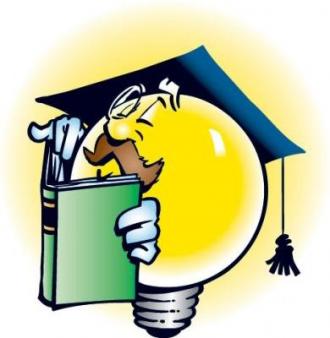 Класний керівник - це педагогічний працівник, який здійснює педагогічну діяльність з колективом учнів класу, навчальної групи професійно-технічного навчального закладу, окремими учнями, їх батьками, організацію і проведення позаурочної та культурно-масової роботи, сприяє взаємодії учасників навчально-виховного процесу в створенні належних умов для виконання завдань навчання і виховання, самореалізації та розвитку учнів (вихованців), їх соціального захисту.ОСНОВНІ ОБОВ'ЯЗКИ КЛАСНОГО КЕРІВНИКА1. Класний керівник планує, організовує і проводить виховну та культурно-масову позаурочну роботу з учнями. Сприяє становленню їх як особистостей, створює умови для розвитку їхніх здібностей, талантів, участі у художній, технічній, фізкультурно-спортивній, трудовій діяльності.

2. Вивчає індивідуальні особливості, інтереси і нахили учнів, їхнє ставлення до навчання, праці, громадських доручень, організовує і проводить батьківські збори.

3. Постійно утверджує повагу до принципів загальнолюдської моралі: правди, справедливості, патріотизму, доброти, стриманості, працелюбства та ін.

4. Виховує повагу до людей, культурно-національних, духовних, історичних цінностей України, дбайливе ставлення до навколишнього середовища. Організовує лекції, бесіди, консультації, диспути, екскурсії, походи, зустрічі, перегляд телепередач та ін.

5. Розвиває пізнавальні інтереси учнів, залучає їх в гуртки технічної і художньої творчості, клуби, об'єднання за інтересами, спортивні секції. Проводить зустрічі з цікавими людьми, учасниками національно-визвольних змагань, співпрацює з церквою.

6. Дотримується педагогічної етики, поважає гідність учнів, захищає їх відбудь-яких форм фізичного або психологічного насильства, запобігає вживанню алкоголю, наркотиків, іншим шкідливим звичкам, пропагує здоровий спосіб життя.

7. Постійно підвищує свій професійний рівень, загальну культуру.

8. Несе особисту відповідальність за дотримання правил техніки безпеки, норм санітарії та гігієни у приміщенні школи.

9. Щоденно перевіряє відвідування учнями занять.

10. У випадку запізнень на уроки без поважних причин, порушенні встановлених правил статуту школи, знищенні або псуванні шкільного майна класний керівник негайно повідомляє про це батьків учня і, за необхідності, директора школи.

11. Спрямовує роботу і надає допомогу органам учнівського самоврядування. Контролює організацію самообслуговування у класі. Забезпечує належне щоденне чергування учнів у класі та чергування класу по школі.

12. Систематично, відповідно до графіка, затвердженого директором школи, проводить інформаційно-просвітницькі, виховні та різні позакласні заходи.

13. Разом із завідувачем шкільною бібліотекою забезпечує всіх учнів підручниками і постійно контролює стан їхнього збереження.

14. Разом із батьками забезпечує щоденне відвідування занять учнями у шкільній формі встановленого взірця. Орієнтовний перелік документації, яку веде класний керівник:
1. Класний журнал.
2. Особові справи учнів.
3. Табелі успішності.
4. План виховної роботи.
5. Матеріали виховних годин, годин спілкування тощо.
6. Розробки сценаріїв виховних заходів.
7. Щоденник психолого-педагогічних спостережень за учнями.
8. Щоденник роботи з "важкими учнями".
9. Протоколи батьківських зборів.
10. Матеріали щодо запобігання дитячого травматизму, бесіди з правил дорожнього руху, облік проведення інструктажів.
11. Журнал обліку занять з учнями, які навчаються вдома (якщо такі учні є).
12. Літопис або фотоальбом класу.Неможна:1. Постійно критикувати дитину, бо вона незлюбить вас та інших людей.
2. Часто насміхатись над дитиною, бо вона стане замкнутою.
3. Постійно дорікати дитині, бо в неї з'явиться почуття безпідставної провини.
4. Постійно сварити дитину, бо вона стане агресивною.
5. Лаятися, вживати нецензурні слова, використовувати фізичне покарання.Необхідно:1. Підбадьорювати дитину, тоді вона буде впевненою в собі.
2. Хвалити дитину, тоді вона намагатиметься стати кращою.
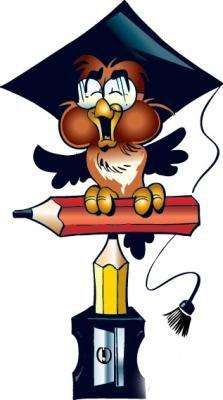 3. Поводитись з дитиною чесно і справедливо, і вона намагатиметься бути справедливою.
4. Створювати умови, щоб дитина почувала себе у безпеці, тоді вона вчитиметься вірити у людей.
5. Постійно підтримувати дитину, заохочувати і розуміти, тоді вона буде любити і поважати інших.Якщо ви володієте знанням, дайте іншим запалити від нього свої світильники. 
                                                      Т. Фулпер 
Учитель має бути особистістю, яка приваблює дітей.Учитель повинен викликати любов  та повагу дітей до себе, якщо він  сам  любить, поважає кожну дитину та спілкується з нею, у стосунках з нею чесний і відвертий.Учитель має бути веселим і жартівливим.Учитель має раціонально використовувати свій час.Учитель має бути доброзичливим.Учитель має постійно вдосконалюватись, розширювати свій
кругозір.Гасло вчителя: «Пізнай самого себе і допоможи в цьому своїм  учням».Учитель повинен реалізувати індивідуальний підхід до дитини, вміти її вислухати.Учитель має створити колектив, в якому панує доброзичливість  стосунків.Учитель має любити, захищати  дитину, поважати її почуття.Щоденно: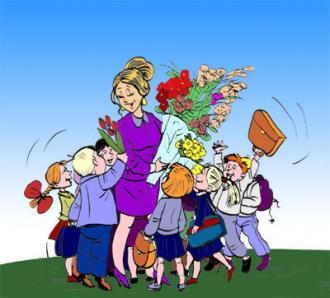 
• з'ясування причин відсутності учнів на заняттях, фіксація пропусків у класному журналі;
• бесіди з учнями, що запізнюються на уроки;
• організація чергування по класу;
• індивідуальна робота з учнями;
• контроль зовнішнього вигляду учнів;
• організація харчування.Щотижня: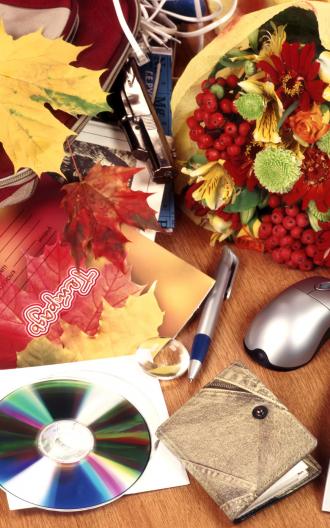 
• проведення годин класного керівника;
• перевірка щоденників;
• проведення заходів у класі за планом роботи;
• робота з активом класу, організація діяльності органів учнівського самоврядування;
• контроль за виконанням доручень;• організація чергування класу по школі;
• організація прибирання закріпленої території пришкільної ділянки;
• робота з батьками;
• робота з вчителями, що працюють у класі;
• зустріч зі шкільним лікарем (медсестрою) за довідками про хвороби учнів.Щомісяця: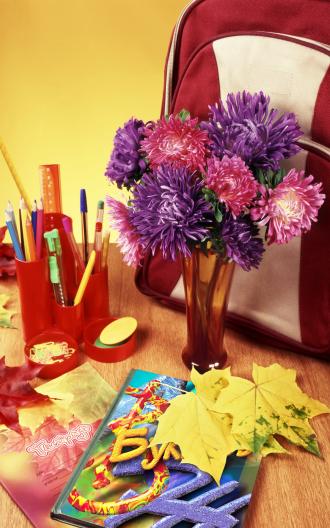 
• проведення класних зборів;
• проведення бесід з безпеки життєдіяльності;
• відвідування уроків вчителів - предметників у своєму класі;
• консультації у шкільного психолога;
• тестування та анкетування учнів з метою вивчення інших індивідуальних особливостей та аналізу розвитку учнівського колективу;
• контроль за станом підручників;
• зустріч з батьківським активом;
• відвідування учнів удома.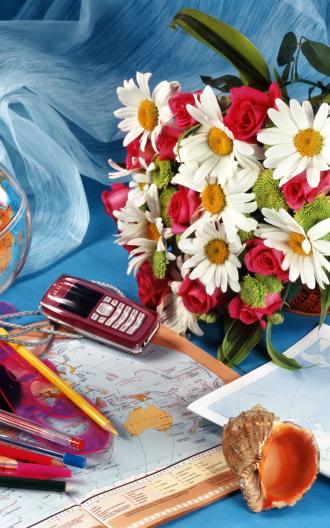 Один раз на семестр:
• оформлення класного журналу за підсумками семестру, складання звіту;
• заповнення табелів успішності та вручення їх учням;
• проведення батьківських зборів;
• участь у роботі семінару, методичного об'єднання класних керівників;
• аналіз виконання плану роботи, корекція плану виховної роботи;
• складання плану роботи на канікули.



Один раз на рік: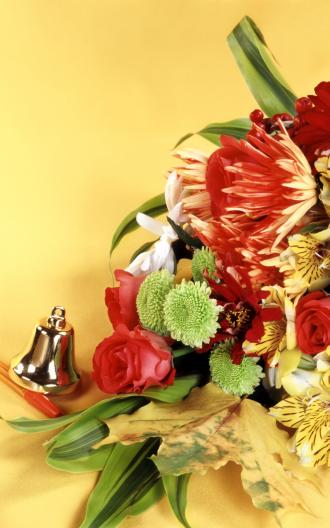 
• аналіз плану виховної роботи за попередній та складання на наступний навчальний рік;
• проведення відкритого виховного заходу;
• оформлення особових справ учнів;
• статистичні відомості про клас (станом на 5 вересня);
• робота з підручниками (видавання, перевірка, здавання);
• написання характеристик (за необхідності);
• страхування дітей від нещасних випадків.Заповіді учня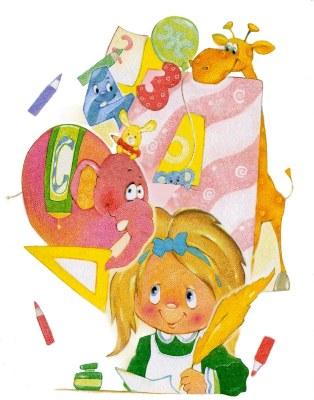 1. Я – людина, я мушу дбати, щоб цвіла земля.

2. Сторінки роду свого знати і свято їх оберігати.

3. Моя рідна школа – святиня моя.

4. Людей буду я любити, добро і ласку їм чинити.

5. Я буду гідним нащадком роду свого і матері Землі.
Права та обов’язки учнів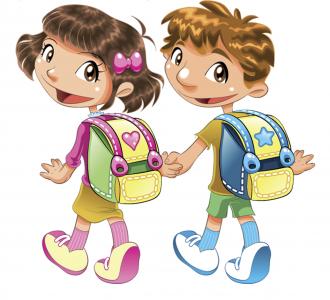 Учні мають право:- на вибір форми навчання, факультативів, спецкурсів, позашкільних та позакласних занять;
- на користування навчально-виробничою, науковою, матеріально-технічною, культурно-спортивною та лікувально-оздоровчою базою навчального закладу;
- на доступ до інформації з усіх галузей знань;
- брати участь у різних видах науково-практичної діяльності: конференціях, олімпіадах, виставках, конкурсах тощо;
- брати участь у роботі органів громадського самоврядування навчального закладу;
- брати участь в обговоренні і вносити власні пропозиції щодо організації навчально-виховного процесу, дозвілля учнів (вихованців);
- брати участь у добровільних самодіяльних об’єднаннях, творчих студіях, клубах, гуртках, групах за інтересами тощо;
- на захист від будь-яких форм експлуатації, психічного і фізичного насилля, що порушують права або принижують їх честь, гідність;
- на безпечні і нешкідливі умови навчання, виховання та праці;
- на відпочинок під час перерв, в неділю, святкові та канікулярні дні. Учні зобов’язані: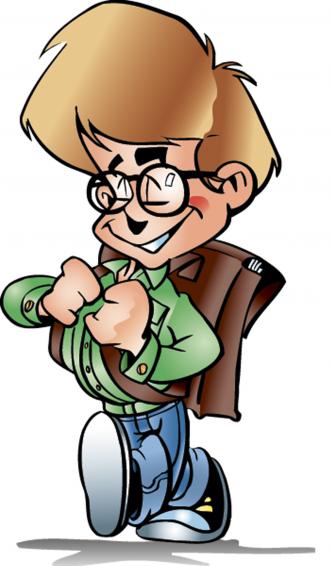 - оволодівати знаннями, вміннями, практичними навичками, підвищувати загальнокультурний рівень;

- дотримуватися вимог статуту, правил внутрішнього розпорядку;

- бережливо ставитись до державного, громадського і особистого майна;

- дотримуватися законодавства, моральних, етичних норм;

- брати посильну участь у різних видах трудової діяльності, що не заборонені чинним законодавством;- дотримуватися правил особистої гігієни;

- піклуватися про своє здоров’я і безпеку свого життя і однокласників;

- дотримуватись чистоти і порядку в приміщенні та на території закладу;

- діяти на благо навчального закладу, піклуватися про честь і авторитет установи;

- дотримуватись правил співдружності (поважати погляди та переконання інших людей, поважати жінок, дівчат, працівників навчального закладу, піклуватись про батьків, допомагати їм у веденні домашнього господарства);

- дотримуватися ділового стилю одягу;

- займатись самообслуговуванням, брати участь у суспільно-корисній праці з урахуванням віку, статі, фізичних можливостей, нормативів та вимог гігієни. Учням забороняється:
- допускати прояви грубості, вульгарності;

- палити у приміщеннях і на території навчального закладу;

- використовувати петарди;

- вживати алкогольні вироби, наркотичні та токсичні речовини;

- псувати державне, громадське та особисте майно. 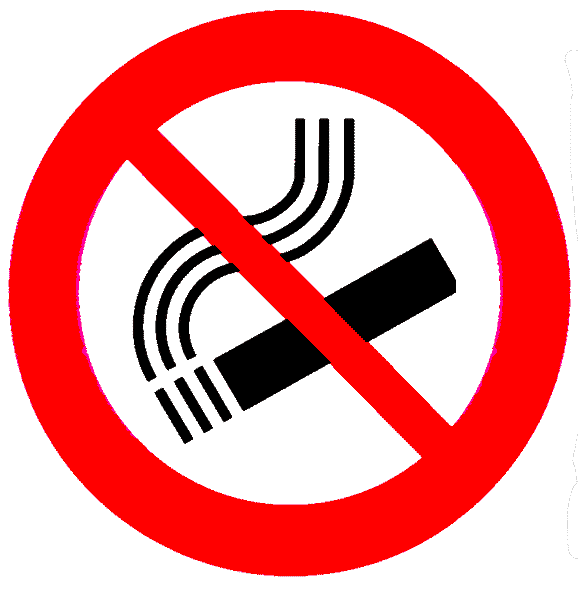 Заохочення і покарання учнів:Учні, які відзначилися у навчанні, праці заохочуються подякою з занесенням до особової справи, Похвальним листом „За відмінні успіхи у навчанні”, Похвальною грамотою „За особливі успіхи у вивченні окремих предметів”.

По закінченні школи учні, які мають високий рівень навчальних досягнень, нагороджуються Похвальними грамотами, золотими і срібними медалями.

За рішенням виконкому для учнів, які мають високий рівень навчальних досягнень, та переможців олімпіад встановлюються учнівські стипендії. 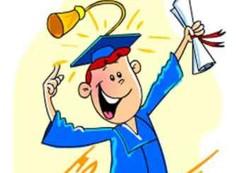 У випадку порушення норм і правил поведінки, псування шкільного майна, навчального обладнання, не виконання внутрішнього розпорядку школи до учнів можуть застосовуватися такі міри дисциплінарного покарання:- зауваження вчителя;

- зауваження чи догана директора школи;- догана директора школи у присутності всіх учнів;

- направлення подання щодо порушника до підрозділу кримінальної міліції у справах неповнолітніх для вирішення питання про притягнення батьків (осіб, що їх замінюють) до адміністративної відповідальності та взяття на профілактичний облік у встановленому Законодавством порядку.


Учні, які порушили адміністративне право або вчинили злочин, за поданням правових органів ставляться на облік, як правопорушники, а в разі притягнення до кримінальної відповідальності – виключаються зі школи.

За нанесення умисних матеріальних збитків майну чи обладнанню учнями матеріальну відповідальність несуть батьки або особи, які їх замінюють. 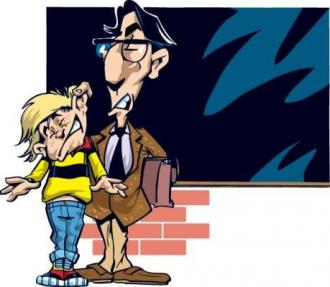 Коротка характеристика колективу та окремих учнів:загальні відомості про учнів та  їхні сім'ї;суспільна і пізнавальна активність;відповідальність за Загальну  справу;самодисципліна;уміння переборювати труднощі, культура поведінки в школі та
поза нею;працьовитість;повага до законів, символів держави.Визначення поставлених виховних  завдань.Аналіз змісту виховання (які  звички, знання, вміння, навички сформовані).Аналіз методів (власного прикладу, переконання, вимоги, сти
мулювання, доручення, бесіди, пояснення, ігри-змагання).Аналіз форм виховної роботи (класних годин, зборів/екскур
сій, КТС).Аналіз умов виховання (санітарно-побутових, гігієнічних, есте
тичних, природних, соціально-культурних).Аналіз засобів виховання:дитячого колективу (рівень  згуртованості, сформованості
громадськоїдумки, традиції, наявність лідерів, неформальних
груп спілкування);системи суспільних відносин;особистості вчителя;системи учнівського самовряду вання (визначення його ефек
тивності).Аналіз результативності індивідуальної виховної роботи:з учнями, схильними до девіантної поведінки;з обдарованими дітьми.Аналіз роботи з батьками:взаємодія;результативність проведення  батьківських зборів.Аналіз результатів виховної роботи:визначення рівня вихованості;характеристика динаміки зростання або змін рівня вихова
ності;визначення відповідності результатів і поставленої мети.Складання соціально-педагогічного паспорту, зведеної таблиці
рівня вихованості учнів, розвитку  класного колективу.Мета проведення:вивчити індивідуальні особливості учнів під час неформального  спілкування;пізнавати інтереси учнів, розуміти  їхні переживання та мотиви поведінки;обговорювати поточні події класу,  району, держави.Форма проведення:вільне спілкування вчителя з учнями;бесіди на заплановані теми;обговорення актуальних статей  із газет;обговорення кінофільмів, книжок, вистав;зустріч із цікавими людьми;усні журнали;засідання прес-клубу;виступи учнівських лекторських груп;дискусії;години спілкування;тренінги;екскурсії;політичне інформування учнів.(Зразок)             У класі навчаються	___ учнів. З дітьми працюю з	класу  ( ______рік). За  цей період склад колективу майже не змінювався.Матеріальне становище у більшості дітей у сім'ях середнього рівня. Більшість дітей виховується в сім'ях, де панує взаєморозуміння та злагода. У спілкуванні з учителями учні проявляють вихованість і тактовність. В цілому діти чуйні один до одного і за складних обставин, кожен знаходив підтримку в однокласників. За підсумками минулого навчального року успішність складає ___ %, є лише __ учні, які не встигають, але ___ учнів закінчили навчальний рік із Похвальним листом. У класі є так званий «резерв» — це учні, що мають декілька оцінок середнього рівня знань, але працюють над їх виправленням.Основною метою виховної діяльності є створення оптимального соціально-культурного мікроклімату в колективі, який би сприяв творчому саморозкриттю, саморозвитку, дозволяв би їм легко освоїтись у своєму виховному просторі, спонукав би їх до діяльності, яка б дозволяла їм вступати в реальні відносини з оточуючим світом.Протягом ___ років я веду виховну роботу, яка поєднала в собі традиційні форми та методи роботи класного керівника та нетрадиційну, але таку важливу галузь — своєчасну психологічну допомогу вихованцям та їх родинам. Для цього використовую тестування, тренінги та індивідуальні консультації. Як класний керівник багато часу приділяю морально-етичному вихованню учнівського колективу, формуванню обов'язку, відповідальності, культурної  поведінки. Для цього проводила ряд бесід, годин спілкування надану тематику.Правоосвітня робота, метою якої визнаю розуміння і потребу дотримуватися законів України, дає позитивний результат. Впроваджую ефективні технології превентивного виховання, які виконують розвивальну функцію і формують громадську активність учнів. Для реалізації всіх цілей та завдань добирала такі виховні технології, як години спілкування «Як змінити характер людини», «Як згуртувати наш учнівський колектив», «Як стати досконалішим», рольові ігри «Запрошення в гості», «Як поводити себе в транспорті», усні журнали «Від саморозвитку до самовиховання», різні виховні години приурочено подіям сучасності та календарним датам, зокрема: «Символи моєї Батьківщини», «Екологічна безпека серед нас». Значну увагу приділяю формуванню у своїх вихованців комплексу особистісних якостей і рис характеру, які є спонукальною силою їх повсякденних дій та вчинків: це чесність, порядність, принциповість, дисциплінованість та працьовитість.Формую екологічну культуру школярів, були проведені вечори «Пам'яті Чорнобиля», «Квіти, квіти, я чаруюсь вами». Не минаю естетичну спрямованість виховної роботи. Проводила конкурс «Міс Весна», виховну годину «Світ наших захоплень».Взаємовідносини класного керівника і учнів класу задовільні. В цілому клас характеризується як дружний, організований, із налагодженою системою самоврядування та хорошим психологічним кліматом. Наявні угрупування переважно за місцям проживання. Неофіційних лідерів в класі немає. Клас із високим рівнем вихованості, «важких» та «недисциплінованих» учнів лише __. Яскраві індивідуальні особливості органічно впливають на розвиток класу як колективу.У процесі роботи я бачу, як дорослішають мої вихованці, якими розумними вони стають, як вдало проходить процес їх соціалізації. Вони незалежні, доброзичливі в спілкуванні, емоційно-відкриті та чутливі до моральних проблем.Не обминаю такий вид діяльності, як корекція поведінки «проблемних» дітей. Дуже ефективним є заохочення таких дітей до класних справ, взаємодопомога однокласників, завантаження вільного часу гуртковою роботою, роботою на користь школи і також необхідна умова — стимуляція самовдосконалення дітей за допомогою різних тренінгів, наприклад, «Твоя самодисципліна, воля, саморозвиток».В становленні та розвитку учнів спираюсь на допомогу батьків. Важливим питанням є стан у сім'ї. Адже робота з батьками — один із основних та найскладніших напрямків роботи класного керівника. У-моєму класі є багато неповних сімей та сімей, де батьки тривалий час відсутні, тому вихованням дітей переважно займаються бабусі. Це ускладнює роботу. Батьківський комітет працює разом із класним керівником, бере участь в організації класних та позакласних заходів, також співпрацює зі шкільним комітетом та адміністрацією школи. Найбільш ефективною є допомога батьківського комітету .в поповненні матеріально-технічної бази класу та школи в цілому.У роботі з батьками використовую колективні бесіди, зустрічі за «круглим» столом. У години батьківського всеобучу знайомила батьків з новинками педагогічної літератури для батьків з проблем родинної та батьківської педагогіки, моделювала педагогічні ситуації під час батьківських зборів, які допомогли батькам розв'язувати родинні конфлікти, що виникали під час спілкування дітей з батьками.Таким чином, мотиваційно-особистісна сфера розвивається відповідно до гармонійного розвитку особистості; у практику моєї роботи впроваджена мета про єдність шкільного та родинного впливу на особистість дитини. І на даному етапі співробітництва в результаті виконання загально-виховної, індивідуальної та профорієнтаційної роботи більшість учнів підвищила рівень сформованості моральних, громадянських, гуманістичних, естетичних та інших якостей особистості і більшість учнів обрали шляхи майбутнього навчання та праці.Загальні відомості про учнів.Відомості про батьків.Вчителі-предметники, які викладають в класі.Розклад уроків.Режим роботи навчального закладу.Початок занять;Завершення занять;Розклад дзвоників;Канікули;Завершення навчального року.Соціальний паспорт класу.Робота з батьками.Батьківські збори;Склад батьківського комітету.Лист обліку відвідування батьківських зборів.Протокол батьківських зборів.Психолого-педагогічна характеристика класу.Аналіз виховної роботи.Планування виховної роботи.Дні народження учнів.Відомість про зайнятість учнів в позаурочний час, доручення в класі.Плани інструктажів.врахування актуальних питань в галузі народної освіти і виховання; цілеспрямованості, конкретності, опори на інтереси учня;поєднання словесних, наочних  форм і методів виховання;відповідності форм і методів виховання віковим особливостям школярів та рівню їх вихованості;врахування ювілейних і суспільно-політичних дат і подій;єдність педагогічного керівництва  та самостійності учнів.Навчальна група є соціальним мікросередовищем дитини. Без товариства ровесників, трохи старших і зовсім старших, дитина не може нормально жити, розвиватись. В умовах дитячої групи створюється ситуація набуття соціального досвіду, це арена самоствердження та самовираження. Тільки в групі, що знаходиться на достатньо високому рівні розвитку, створюються сприятливі умови для розвитку особистості.Перебуваючи в групі, дитина об’єктивно змушена дотримуватися її норм, вимог. Показником групової ідентифікації дитини з класом є дійова групова емоційна співчутливість як співучасть. Співчуття, як співучасть, полягає в тому, що деяка несприятлива подія, а також пов’язані з нею переживання однокласника, групи, зумовлюють виникнення відповідних мотивів поведінки, скеровують їх власну діяльність, спрямовану на здійснення групової мети і на блокування дій, що призвели до даної події..Спільна діяльність – це гру потворний чинник розвитку дитячої групи. У дитячій групі усі види діяльності повинні носити творчий характер: формувати гуманні принципи і дух взаємопідтримки, взаємодопомоги, підпорядкованості. Традиційно, навчання не є груповою діяльністю, воно є суспільною діяльністю. І клас тоді є розвинутий, коли наявні стосунки взаємозалежності і взаємоконтролю, взаємопідтримки, взаємодопомоги, моральним способом ставляться вимоги.Вирішальний вплив на розвиток дитини має сім’я. При цьому треба врахувати порядок народження дитини, характер стосунків у сім’ї та особливості сімейного життя, зокрема, розподіл ролей, ведення господарства, розподіл фінансів, цінності життя, духовність тощо.Для наукової організації праці з навчальною групою класний керівник повинен бути обізнаний з системою стосунків у класі, характером взаємної вимогливості, чуйності, дружньої турботи, взаємодопомоги, гуманізму, поваги, милосердя, знати угрупування, їх внутрішню основу і міру зацікавленості у спільних справах класу, особливістю критики і самокритики, з характером стосунків між хлопчиками і дівчатами, проявами дружби між окремими учнями, внутрішньою основою цих стосунків, емоційними задоволеннями  чи незадоволеннями від них учнів класу.Наставник повинен взаємодіяти з активом класу. Для цього йому необхідно вивчити особливості активістів (моральність, гуманність, ініціативність, самостійність, наполегливість, вимогливість до себе і до інших, авторитет серед однокласників і його основа, організаторські здібності, турбота про окремих ровесників, ставлення до громадської думки). У своїй роботі педагог повинен зважати на те, що в класі є неформальні лідери, а також відкинуті школярі.Добір педагогічних впливів на клас зумовлений рівнем його розвитку (спрямованість, організаційно-вольова інтелектуальна та емоційна єдність, підготовленість до спільної діяльності тощо). Крім того, педагог повинен враховувати вікові особливості навчальних груп, що зумовлені новоутвореннями віку, його основними протиріччями та критичними періодами, провідним видом діяльності, особливостями розвитку спонукальної сфери (головні потреби, інтереси, цілі, мотиви, навчання, спілкування тощо) та самосвідомості (самість, Я-образ, самооцінка, рівень домагань, почуття неповторності), розвитком інтелектуальної сфери та рівень соціалізації (підготовленість до спілкування, кооперації).Для того, щоб керувати розвитком класу, педагог має вивчити його особливості. Методами вивчення учасників навчальної групи є:А) спостереження;Б)  соціометрія;В)  референтометрія;Г)  аналіз групової діяльності.Для вивчення стосунків у навчальній групі доцільно використовувати соціометрію. Учням пропонується відповісти на запитання, які дають змогу виявити їхні симпатії та антипатії один до одного, до лідерів, ровесників, яких клас не сприймає. Дослідник дає таку інструкцію: «Напишіть на аркушах паперу під цифрою 1 прізвище однокласника, якого ви вибрали б у першу чергу, під цифрою 2 – кого б ви обрали, якби не було першого, під цифрою 3 – кого б ви обрали, якби не було першого і другого.» потім дослідник зачитує запитання.Приклади запитань для вивчення ділових стосунків.І.  1) кого зі своїх однокласників ви попросили б у разі необхідності надати допомогу у підготовці до уроку ( в першу, другу, третю чергу)?      2) кого зі своїх однокласників ви не хотіли б просити у разі необхідності надавати вам допомогу у підготовці до уроку?ІІ. 1) з ким ви поїхали б у тривалу подорож?      2) кого з однокласників ви б не взяли у подорож?ІІІ. 1) хто з однокласників краще виконає обов’язки старости?      2) кому з учнів класу найважче буде виконувати обов’язки старости?Приклади запитань для вивчення особистих стосунків.І.   1)  до кого з однокласників ви звернулися б за порадою у важкій життєвій ситуації?      2)  з ким із однокласників вам не хотілося б ні про що радитися?ІІ. 1)  якби всі однокласники жили в польовому таборі, з ким із них вам хотілося б поселитися в одній палатці?2)якби ваш клас переформували, кого з однокласників ви не хотіли б залишити у своєму класі?ІІІ. 1)  кого з однокласників ви запросили б на день народження?       2)кого з однокласників ви не хотіли б бачити на своєму дні народження?Для опрацювання одержаних даних існує два графічних способи, що доповнюють один одного: таблиці результатів;соціограми.Таблиці результатів заповнюються в першу чергу, окремо за діловими і особистими стосунками (табл..1). По вертикалі записуються за номерами прізвища всіх учнів класу, які вивчаються; по горизонталі – тільки їх номер. На відповідних перетинах цифрами +1, +2, +3 позначають тих, кого вибрав би кожен учень в першу, другу, третю чергу, цифрами – 1, -2, -3 тих, кого учень не обирає в першу, другу, третю чергу.Соціометрична таблиця результатів.                                                      Таблиця 1.Взаємний позитивний або негативний вибір обводиться в таблиці кружечком (незалежно від черговості вибору). Після того, як позитивні й негативні вибори будуть занесені до таблиці, треба підрахувати по вертикалі алгебраїчну суму всіх одержаних кожним учнем виборів (сума виборів). Потім треба підрахувати суму балів для кожного учня, враховуючи при цьому, що вибір у першу чергу дорівнює +3(-3), у другу +2(-2), в третю +1(-1). Після цього визначається кількість виборів і статус учня у класі.Для визначення рівня згуртованості класу використовується формула:Згуртованість Де - сума всіх взаємних виборів у класі;       n – кількість учнів.Згуртованість класу тим вища, чим ближче до одиниці коефіцієнт згуртованості.Соціограма – це графічне зображення результатів, одержаних за допомогою соціометричної методики при дослідженні міжособистісних відносин. Вона дає наочне уявлення про внутрішньо групову диференціацію учнів класу за їх статусом (полярністю).За даними таблиці №1 всіх учнів поділяють на чотири групи:лідери (найбільш популярні у класі учні);активісти (ті, що мають досить багато позитивних виборів, але дещо менше, ніж лідери);більшість (ті, хто мають як позитивні, так і негативні вибори)відкинуті (ті, кого взагалі ніхто не вибрав, хто має більше негативних виборів, або ті, хто не мають ні позитивних, ні негативних)Сама соціограма будується так: спочатку будуються чотири концентричні кола. Вертикальним діаметром їх ділять на два півкола, цифрами у кружечках позначають номери дівчаток, а цифрами у трикутниках – номери хлопчиків.Номери найбільш популярних учнів (лідерів) розміщують у центральному крузі. Причому, дівчаток – у лівому крузі, а хлопчиків – праворуч.Номери активістів (популярних учнів) розміщують у секторі між першим та другим колами. Номери більшості учнів розміщуються у секторі між другим і третім колами. І, нарешті, номери відкинутих учнів розміщують у секторі між третім і четвертим колами. Наступним кроком є візуальне зображення стосунків, яке позначається певними лініями: позитивний односторонній вибір; негативний односторонній вибір; позитивний взаємний вибір; негативний взаємний вибір.Цими лініями позначаються стосунки між членами класу.На підставі даних соціометричного аналізу робляться висновки про рівень згуртованості класу; наявність угрупувань; їхні зв’язки з лідерами; про взаємодію лідерів між собою; відповідність обраного активу класу реальному; наявність учнів, яких клас не приймає та ізольованих.З метою підтвердження вірогідності відповідей дослідження може проводитися у навчальній групі кілька разів. Для повторного дослідження беруться інші запитання.Референтометрія здійснюється на основі матеріалів соціометрії. У соціометрії визначається структура стосунків за ознакою антипатії-симпатії. Але це не єдина основа для диференціації. Клас виступає як джерело орієнтації у світі, оцінки значущих умов діяльності, цілей і завдань та вкладу кожного в оцінку своєї особистості. Учень виділяє коло осіб, позиція і оцінка яких для нього найбільш значуща. Вони виступають для нього як своєрідне соціальне дзеркало. Це референтне коло його спілкування (референтна група), на яке він орієнтується.Для визначення референтометричного лідера учням пропонують на бланку записати прізвище однокласника, думку якого про себе він хотів би дізнатися (як правило, учні просять дозволити записати кілька прізвищ). Можна «дозволити» записати до шести прізвищ. Опрацьовують одержані дані, як і у випадку соціометрії, будуючи референтометричну таблицю.Учень може одночасно перебувати в кількох референтних групах. Якщо групи мають суперечливі орієнтації, то в окремої особистості може виникати внутрішньоособистісний конфлікт. У ситуації, коли група учня знаходиться поза класом, то вихователь безсилий впливати на учня.Показником рівня розвитку класу виступає зміст мотиваційного ядра вибору партнера міжособистісних стосунків. У групах низького рівня розвитку вибір здійснюється безпосередньо за емоційним забарвленням, зовнішнім виглядом, манерою спілкування тощо. У групах високого рівня розвитку, навпаки, вибір здійснюється на основі оцінки більш глибоких особистісних якостей (світогляд, ставлення до праці, моральні якості, ставлення до інших людей).Для груп високого рівня характерна здатність до співпереживання з будь яким однокласником. В групах низького рівня до «новачка» ставляться як до «м’ячика для побиття».У колективі існує тенденція особистості приймати групу, як джерело орієнтації і керівництва. Психологами був проведений експеримент. Групу включали у значущу діяльність. Була задана висока швидкість виконання, що зумовлювало помилки. Пропонувалося карати за помилки, причому використовувалось два види покарань:1) інтегральні санкції, коли при помилці карають усіх;2) персональні санкції, коли карають когось одного за всіх, або безпосередньо винного.Була висунута гіпотеза, згідно якої в групах різного рівня розвитку поведінка буде різна в обох випадках. Були одержані такі результати:якщо група низького рівня розвитку, то за другої системи покарань група працює значно швидше;якщо група вищого рівня – однаково.Ці показники можна використати при визначенні рівня розвитку класу як групи.Вивчення розвитку класного колективуСклад класу:віковий склад;працездатність та успішність;зацікавленість суспільними справами, виконання громадських доручень;відвідування гуртків, секцій.Згуртованість класу:Чи спрямована колективна діяльність на реалізацію важливих суспільних задач та перспектив?Чи є групи за діловими інтересами або групи негативного характеру?Як учні ставляться один до одного, до справи класу?Чи прагнуть учні до спілкування з однолітками?Чи дружать хлопчики і дівчата?Чи є в класі кругова порука?Чи переживають учні удачі і невдачі свого класу, чи вболівають за свій колектив?Організованість класу:Чи вміють учні самі організуватися для виконання колективних справ, розподіляти між собою роботу і найбільш раціонально її виконувати?Чи вміють учні терпляче й уважно вислухувати один одного?Чи переважають розумні та справедливі вимоги, які приймаються і виконуються кожним?Чи виконують розпорядження членів учнівського самоврядування?Громадська думка в класі:Які вчинки своїх однокласників схвалюють, які — засуджують?Як і в якій формі виражають своє схвалення і несхвалення?Чи є розбіжність між тим, що говорять учні, і тим, що вони роблять?Чи сформована дієва громадська думка? Чи всі одностайні в ухваленні рішення?Характер зв’язків у колективі: Що зв’язує учнів: загальне місце проживання, місце за партою, загальні інтереси тощо?Де дружать учні (тільки в школі чи поза нею)?Чи учні один до одного? Чи намагаються допомагати?Чи пред’являють вимоги до своїх друзів? Чи вміють бачити недоліки однокласників?Актив класу, учнівське самоврядування:Чи має актив авторитет?Чи виконують учні рішення органів самоврядування?Чи є учні, що постійно знаходяться в активі?Наскільки самостійно діють органи самоврядування?Зв’язок класного колективу з загальношкільним колективом:Чи знають у класі про те, що відбувається в школі в цілому та в інших класах?Чи виконують загальношкільні доручення?Як клас бере участь у загальношкільних заходах?Заходи щодо подальшого зміцнення класного колективу:Які педагогічні заходи варто провести в класі з метою зміцнення й організації класного колективу?Як залучити класний колектив для виховного впливу на окремих учнів?Психолого-педагогічна характеристика класу(орієнтовний зразок)У класі навчається 32 учнів (15 хл., 17 дівч.) Робоча атмосфера класу є сприятливою, кожен учень класу має змогу працювати у групі з максимальною самовіддачею. Однак рівень взаємної підтримки у класі низький, внутрішні конфлікти замовчуються; низьким є рівень взаємної довіри, що негативно впливає на здатність групи щодо прийняття спільного рішення з певних суперечливих питань.Причина низького рівня згуртованості класу полягає у неяскраво вираженій потребі учнів до згуртування. Цей коллектив можна охарактеризувати як клас індивідуалістів, де кожен працює на свій власний імідж та успіх.Спрямованість класу визначається такою ієрархією принципів: впевненість, “інтелектуальність”, “незалежність”. Найменше цінується “прихильність”. Принцип “визнання” теж зазначається серед значущих цінностей. Це свідчить про наявність бажання учнів отримати схвалення з боку однокласників за наполегливість у навчанні. За даними опитування, староста не є лідером. Якості лідера виявила одна з учениць класу. Система цінностей лідера розповсюджується саме на ієрархію принципів цієї невеликої групи.Однак на систему цінностей класу в цілому вплив думки лідера не є визначальним. Загалом система цінностей класу є нестійкою, неоднорідною, можна говорити лише про тенденцію до незалежності та впевненості. Вихованість класу є помірною: найбільш яскравими позитивними характеристиками є обов’язковість та ввічливість; найменш розвинуті такі якості, як людяність і товариськість. Клас має значний потенціал щодо виховуваності. Реалізувати цей потенціал можна через доведення учням значущості взаємопідтримки та співпраці для впевненості у досягненні високого результату, незалежності від зовнішнього контролю (з боку вчителів при організації позакласних заходів).Залучення лідера до розробки нових ідей сприятиме визнанню класом творчості як впливового принципу спільного навчання. Залучення усіх учнів класу до активної спільної діяльності сприятиме формуванню згуртованості, прихильності.Програма розвитку учнівського колективуГоловне завдання виховної діяльності в початковому ступені навчання: формування культури спілкування школярів з товаришами, батьками, старшими, молодшими і педагогами. Провідними якостями особи в початковій школі виступає гуманність, здібність до співпраці, працьовитість, чесність, самостійність, ощадливість, організованість.Робота ведеться за програмою «Стати людиною», блоку «Культура і спілкування»Основні знання:знати основи культури поведінки людини;знати основні правила спілкування;знати способи спілкування з природою;знати природу рідного краю;знати історію школи і так далі.Уміння:уміти поводитися в суспільстві;жити в суспільстві і в ладу з іншими людьми;уміти дружити;уміти розповісти про школу і так далі.Дії:надавати допомогу хворим, молодшим, інвалідам;допомагати в навчанні однокласницям;брати участь в диспутах…Основні напрямки:1.       Знайомство з культурою родинних стосунківБесіди: «Моя сім'я - …», «Що я відчуваю, коли поруч немає рідних» «Я люблю, ти любиш, ми любимо».Домашні завдання – практикуми: «Лагідні слова мами», «Ігри з молодшим братом».Програвання сюжетів: «Як підняти настрій мамі», «Як утішити малюка, що плаче».2.       Формування культури відношення до природиЗасвоєння понять «красиве», «потворне», «екологія», «природа», «гігієна».«Лютий в природі» (усний журнал)Малюнки «Пора року»Реферати «Весна, весна дзвенить…» «Зимонька-снігуронька» «Осінь! Чарівна пора».3.       Формування якостей від яких залежить культура поведінкиПоняття: «правдивість», «чесність», «відповідальність», «чуйність», «ввічливість», «старанність».Бесіди: «Що таке ввічливість?», «Душевність і бездушевність» «Ми все уміємо самі».Програвання сюжетів.4.                 Організація здорового способу життяПоняття: «здоров’я», «образ життя» «режим», «традиції».Бесіди: «В здоровому тілі – здоровий дух», «Я здоров'я бережу – сам собі допоможу», « Я вибираю – рух».Ігри: «Як стати нехворайкою», «Чистота і здоров’я», ігри на свіжому повітрі.Веселі старти, День здоров'я, велоспорт, «Лижня нас зве…», осінній крос. 5.      Виховання уміння бачити прекрасне і потворне в житті людейБесіди: «Звідки беруться бруднулі?»,  «Постава – струнка спина», «Зовнішній вигляд учня», «Чистота – та ж красота».Заняття-практикуми: «Як допомогти товаришеві, якщо він потрапив в біду», «Що таке «красивий вчинок»?».Вечір «Поспішайте робити добро».6.       Формування культури стосунків між однокласникамиБесіди: «Особиста гігієна», «Особливості поведінки дівчаток і хлопчиків».Заняття-практикуми: «Поступися дівчинці місцем», «Захисти дівчинку від кривдників», «Говори з хлопчиками поважливо».7.       Формування культури поведінкиПоняття: «естетичність», «стриманість», «управління собою»,  «дім», «наполегливість».Бесіди: «Ми в гостях, у нас гості», «Що таке добре і що таке погано», «Можна» і «не можна» у житті».Гра-вправа «Давайте говорити один одному компліменти».8.       Формування культури праціБесіди: «Де працювати мені тоді?», «Правила учбової праці».Сюжетно-рольові ігри: «Наша вулиця», «Ремонтна майстерня» (ремонт книг).«Найулюбленіша» (уроки технології, подарунки для мам).Домашні завдання-практикуми: догляд за садово-огородніми рослинами, тваринами.9.       Формування початків економічної культуриПоняття: «вартість», «гроші - товар», «покупка - продаж» «економія».Бесіди: «Бережи хвилину», «Скільки коштує твоє здоров’я».Ролеві ігри: «Магазин», «Базар», «Аукціон».Конкурси і суспільні справи «Бережи хліб», операція «Крапля», економія електроенергії.Практичні заняття: ціна речей, витрати сім'ї.Психолого-педагогічна характеристика учнівського колективуКлас__________________________________________________________Класний керівник_____________________________________________У класі навчається______учнів, з яких _____дівчат, _____хлопців.Вчаться: на відмінно_____учнів, а саме:_________________________________________________________________________________________________________________________________________________________________________________________________________________________Добре ______учнів, а саме:___________________________________________________________________________________________________________________________________________________________________________________________________________________________________________________________________________________Мають задовільні оцінки_____учнів.Вміють зосереджуватися, самостійно працювати, виявляють активність:__________________________________________________________________________________________________________________________________________________________________________________________________Потребують постійного контролю:___________________________________________________________________________________________Переважає ставлення до навчання:активно-позитивне в учнів_________________________________________________________________________________________________________________________________________________________________________________________________________________________________________пасивно-позитивне в учнів_________________________________________________________________________________________________________________________________________________________________________________________________________________________________________На атмосферу в класі впливають такі чинники: доброзичливі стосунки між учителями та учнями, учнями, вчителем і батьками; взаєморозуміння учнів та батьків (необхідне підкреслити).Класний колектив згуртований, не згуртований.Дані соціометрії:Лідери______________________________________________________________________________________________________________________________Прийняті______________________________________________________________________________________________________________________________________________________________________________________________Не прийняті__________________________________________________________________________________________________________________Ізольовані_____________________________________________________Учні мають різнобічні інтереси.Зайняті в спортивних секціях, школах_____учнів.У школах, студіях образотворчого мистецтва_____учнів.У музичних школах_____учнів.У вокальних та хорових студіях_____учнів.У гуртках: танцювальних_____учнів; театральних_____учнів; технічного профілю_____учнів; декоративного мистецтва_____учнів; натуралістичних _____учнів; науково-пізнавальних_____учнів.Загальний рівень вихованості та культури класного колективу (необхідне підкреслити):високий, середній, низький.Термін проведенняТема  інструктажуВересень1. Інструктаж з правил безпеки На вулиці, у шкоді, на спортмайданчику, під час перерви та навчальних занять.Жовтень2.Безпека під час перебування на вулиці під час осінніх канікул.	Листопад3. Обережно, ожеледиця!Грудень4. Правила безпеки під час проведення святкових шкільних вечорів.Грудень5. Інструктаж з правил безпеки під час проведення новорічних ранків.Січень6. Правила безпечної поведінки у поїзді, автобусі та у громадських місцях.Березень 7. Профілактика травматизму під час канікул.Травень8. Інструктаж з правил безпеки під час літньої виробничої практики.Травень9. Безпека на воді.Термін проведенняТема інструктажуВересень1. Правила пожежної безпеки при проведенні занять та позакласних заходів. Жовтень2. Протипожежна безпека у побуті. Листопад3. Правила безпеки під час користування газом. Грудень4. Протипожежна безпека у поводженні з легкозаймистими матеріалами та речовинами .Грудень5. Попередження трагічних наслідків пожеж. За потреби6. Інструктаж про заборону використання піротехнічних засобів. Дата проведенняТемаВересень 1 .   Безпека руху школярів. Уміння правильно обирати дорогу Жовтень 2.   Рух транспорту. Шлях до зупинки транспортних засобів. Правила безпеки руху Листопад 3.   Освітлювальні прилади на автомобілі. Правила користування ними Грудень 4.   Номерні розпізнавання. Попереджувальні знаки, підписи на транспортних засобах Січень 5.  Дорожня розмітка, її види, призначення. Групи дорожніх знаків Лютий 6.   Сигнали світлофора. Регулювання дорожнього руху Березень 7.   Причини ДТП. Правила надання першої медичної допомоги Квітень 8.   Основні правила руху велосипедистів. Безпека руху Травень 9.   Правила поведінки на залізничних переїздах. Відповідальність за порушення .н№Прізвище123456789101+1+2+3-12+1+3+23-1+1+2+34+2+1+35+2+1+3-7-267+1+38+1+3+29+2+1+3-110+2+1+3-1Кількість виборівКількістьбалівЗагальнасума